Federación Luterana Mundial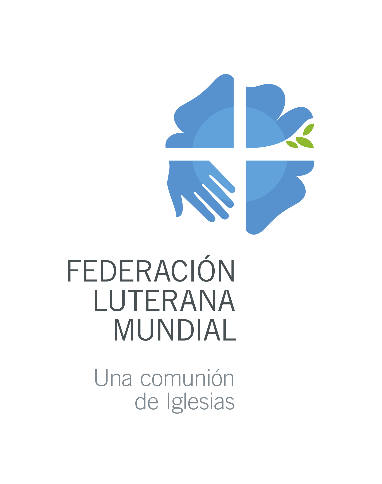 Apartado de correos 2100CH-1211 Ginebra 2SuizaDMDproyectos@lutheranworld.orgSolicitud para proyectos de iglesias miembro de la FLM Período 2021-2023Cumplimentar sólo los campos grises. Usar la tecla de tabulación para pasar de un campo a otro. Máximo siete páginas. Se aceptarán únicamente las solicitudes completas. Resumen de información básica Resumen de información básica Resumen de información básica Resumen de información básica Resumen de información básica Título del proyecto Iglesia(s)/Institución(es)solicitante(s)Persona de contactoNombreNombreApellidoApellidoCorreo-eTeléfonoTeléfonoSkypeIglesia(s) que avala(n) el proyectoMonto total que se solicita a la FLM para la totalidad del proyecto enEUROS       (máximo 50.000 EUR por año)EUROS       (máximo 50.000 EUR por año)EUROS       (máximo 50.000 EUR por año)EUROS       (máximo 50.000 EUR por año)Estatus: Proyecto nuevo Proyecto nuevo Continuación de un proyecto Continuación de un proyectoAntecedentes y fundamento del proyectoAntecedentes y fundamento del proyectoAntecedentes y fundamento del proyectoAntecedentes y fundamento del proyectoAntecedentes y fundamento del proyectoExplicar los problemas, necesidades y oportunidades que aborda el proyecto. Indicar si y cómo afectará a hombres, mujeres y personas jóvenes respectivamente. Analizar cómo y por qué, la iglesia miembro está llamada a responder a esos problemas y de qué manera el proyecto se vincula con las prioridades y la estrategia de la misma. Si se trata de la continuación de un proyecto, describir los logros obtenidos hasta la fecha y explicar de qué forma esta nueva fase construirá sobre la base de la(s) fase(s) anterior(es) del mismo. Explicar los problemas, necesidades y oportunidades que aborda el proyecto. Indicar si y cómo afectará a hombres, mujeres y personas jóvenes respectivamente. Analizar cómo y por qué, la iglesia miembro está llamada a responder a esos problemas y de qué manera el proyecto se vincula con las prioridades y la estrategia de la misma. Si se trata de la continuación de un proyecto, describir los logros obtenidos hasta la fecha y explicar de qué forma esta nueva fase construirá sobre la base de la(s) fase(s) anterior(es) del mismo. Explicar los problemas, necesidades y oportunidades que aborda el proyecto. Indicar si y cómo afectará a hombres, mujeres y personas jóvenes respectivamente. Analizar cómo y por qué, la iglesia miembro está llamada a responder a esos problemas y de qué manera el proyecto se vincula con las prioridades y la estrategia de la misma. Si se trata de la continuación de un proyecto, describir los logros obtenidos hasta la fecha y explicar de qué forma esta nueva fase construirá sobre la base de la(s) fase(s) anterior(es) del mismo. Explicar los problemas, necesidades y oportunidades que aborda el proyecto. Indicar si y cómo afectará a hombres, mujeres y personas jóvenes respectivamente. Analizar cómo y por qué, la iglesia miembro está llamada a responder a esos problemas y de qué manera el proyecto se vincula con las prioridades y la estrategia de la misma. Si se trata de la continuación de un proyecto, describir los logros obtenidos hasta la fecha y explicar de qué forma esta nueva fase construirá sobre la base de la(s) fase(s) anterior(es) del mismo. Explicar los problemas, necesidades y oportunidades que aborda el proyecto. Indicar si y cómo afectará a hombres, mujeres y personas jóvenes respectivamente. Analizar cómo y por qué, la iglesia miembro está llamada a responder a esos problemas y de qué manera el proyecto se vincula con las prioridades y la estrategia de la misma. Si se trata de la continuación de un proyecto, describir los logros obtenidos hasta la fecha y explicar de qué forma esta nueva fase construirá sobre la base de la(s) fase(s) anterior(es) del mismo. Impacto del proyecto Impacto del proyecto Impacto del proyecto Impacto del proyecto Impacto del proyecto Describir el proyecto utilizando un lenguaje simple, centrándose en su enfoque estratégico y en el cambio o los cambios significativos que se entiende lograr con el mismo en la iglesia, en la sociedad o en ambas. Analizar si y cómo afectará el proyecto a mujeres, hombres y personas jóvenes respectivamente. Explicar si y cómo se garantizará que ese o esos cambios positivos perduren, una vez terminado el proyecto (sostenibilidad). Describir el proyecto utilizando un lenguaje simple, centrándose en su enfoque estratégico y en el cambio o los cambios significativos que se entiende lograr con el mismo en la iglesia, en la sociedad o en ambas. Analizar si y cómo afectará el proyecto a mujeres, hombres y personas jóvenes respectivamente. Explicar si y cómo se garantizará que ese o esos cambios positivos perduren, una vez terminado el proyecto (sostenibilidad). Describir el proyecto utilizando un lenguaje simple, centrándose en su enfoque estratégico y en el cambio o los cambios significativos que se entiende lograr con el mismo en la iglesia, en la sociedad o en ambas. Analizar si y cómo afectará el proyecto a mujeres, hombres y personas jóvenes respectivamente. Explicar si y cómo se garantizará que ese o esos cambios positivos perduren, una vez terminado el proyecto (sostenibilidad). Describir el proyecto utilizando un lenguaje simple, centrándose en su enfoque estratégico y en el cambio o los cambios significativos que se entiende lograr con el mismo en la iglesia, en la sociedad o en ambas. Analizar si y cómo afectará el proyecto a mujeres, hombres y personas jóvenes respectivamente. Explicar si y cómo se garantizará que ese o esos cambios positivos perduren, una vez terminado el proyecto (sostenibilidad). Describir el proyecto utilizando un lenguaje simple, centrándose en su enfoque estratégico y en el cambio o los cambios significativos que se entiende lograr con el mismo en la iglesia, en la sociedad o en ambas. Analizar si y cómo afectará el proyecto a mujeres, hombres y personas jóvenes respectivamente. Explicar si y cómo se garantizará que ese o esos cambios positivos perduren, una vez terminado el proyecto (sostenibilidad). Marco lógicoMarco lógicoMarco lógicoDescribir en términos concretos qué se entiende lograr durante el período de implementación del proyecto (máx. tres objetivos). Describir los indicadores (máx. dos por objetivo) que se usarán para medir el impacto del proyecto y sus actividades principales (máx. cinco por objetivo). Describir en términos concretos qué se entiende lograr durante el período de implementación del proyecto (máx. tres objetivos). Describir los indicadores (máx. dos por objetivo) que se usarán para medir el impacto del proyecto y sus actividades principales (máx. cinco por objetivo). Describir en términos concretos qué se entiende lograr durante el período de implementación del proyecto (máx. tres objetivos). Describir los indicadores (máx. dos por objetivo) que se usarán para medir el impacto del proyecto y sus actividades principales (máx. cinco por objetivo). Finalidad del proyecto (Objetivo a largo plazo al que contribuye)Finalidad del proyecto (Objetivo a largo plazo al que contribuye)Finalidad del proyecto (Objetivo a largo plazo al que contribuye)ObjetivosAplicar el sistema S.M.A.R.T., llevar al frente el tema del cambio y establecer metas y plazos claros.IndicadoresInsertar los indicadores (así como la base y la meta  mensurables que figuran entre paréntesis, si corresponde). Incluir al menos un indicador de la participación de las mujeres y las personas jóvenes (si procede). ActividadesDefinir específicamente la duración, la recurrencia y el número de beneficiarias y beneficiaros de cada actividad.Objetivo 1)      Indicador 1.a      (base:      , meta:      )Indicador 1.b      (base:      , meta:      )Actividad 1.1      Actividad 1.2      Actividad 1.3      Actividad 1.4      Actividad 1.5      Objetivo 2)      Indicador 2.a      (base:      , meta:      )Indicador 2.b      (base:      , meta:      )Actividad 2.1      Actividad 2.2      Actividad 2.3      Actividad 2.4      Actividad 2.5      Objetivo 3)      Indicador 3.a      (base:      , meta:      )Indicador 3.b      (base:      , meta:      )Actividad 3.1      Actividad 3.2      Actividad 3.3      Actividad 3.4      Actividad 3.5      Grupo metaDescribir el grupo meta o de beneficiarias y beneficiarios. ¿Cómo se involucró a dicho grupo, en particular a mujeres y personas jóvenes, en la planificación del proyecto? ¿Cómo se ha previsto que participen en la implementación y la gestión del proyecto? Ser específico/a, indicar  las cifras y desglosarlas por edad y sexo. Estructura de gestión y personal del proyecto Describir la estructura de gestión del proyecto, centrándose específicamente en la participación de hombres, mujeres y personas jóvenes en los procesos decisorios. Indicar la lista de las/os miembros del personal que serán remunerados por el proyecto. Seguimiento y presentación de informes Explicar cómo se recabará la información para evaluar el avance hacia los objetivos y el impacto en el grupo meta (desglosado por edad y sexo). Indicar cómo dicho grupo (en particular, mujeres y personas jóvenes) participará en las revisiones y la presentación de informes del proyecto.Riesgos y mitigación Enumerar los posibles riesgos que pueden comprometer la implementación del proyecto y explicar cómo se entiende abordarlos. Información adicionalPuede usar este espacio para dar cualquier otra información pertinente en apoyo de su solicitud. Plan financiero y presupuestoPuede usar este espacio para dar más detalles sobre el presupuesto del proyecto. Se debe justificar toda adquisición de capital, presupuesto incluido. Por regla general, los costos de capital no han de superar el 5% del total del presupuesto. Describir las fuentes del propio aporte y el aporte de terceros. Lista de adjuntos  Anexo 1 – Perfil de la iglesia Anexo 2 – Formato del presupuesto FLM -DMD 2021-2023Carta de aval de la iglesia miembro de la FLM 